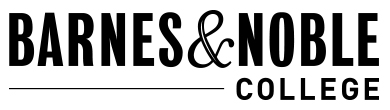 Online Orders:Go to wvc.bncollege.comClick “Find Textbooks” on the upper barEnter Term, Department, Course and Section for all your classes *you will want to have your student schedule handySelect “Find Materials” at the bottom of the screenVerify your books match your syllabusClick “select format”Add to cartView CartCheckoutYou can agree to Bartleby, or select “No thanks, checkout now”You will want to create an account, and once you do that you can select payment and process your order. IF you need assistance please contact mwilliamson@wvc.edui